PLAN  PRACY DLA KL. I AS  - 31.03.20 r.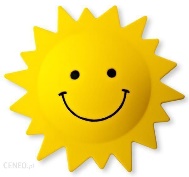        Dzień dobry moi Uczniowie                                                       i  drodzy Rodzice !                                    5. DZIEŃ PRACY (wtorek)       Temat: Ćwiczymy czytanie i pisownię wyrazów z nowo poznanymi literkami. Ćwiczymy liczenie w zakresie 20.Edukacja polonistyczna:Otwórz zeszyt do j. polskiego : - Napisz całą linijkę :  R, r  Robert  rakieta  To jest mój nowy robot.   Bartek  kupił sobie ładny rower.- Pamiętaj o szlaczku pod literkami.Otwórz Ćwiczenia polonistyczne - str. 31- Przeczytaj  rodzicom samodzielnie wierszyk z ćw. 1 .- Wyszukaj w wierszu i podkreśl ołówkiem wyrazy z R, r , B, b .- Poproś rodzica o przeczytanie ćw.2 i spróbuj je wykonać samodzielnie.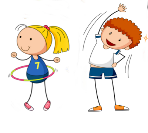 Przerwa na ruch: kilka skłonów, przysiadów, podskoków,  pajacyków, wymachów…Edukacja matematyczno-przyrodnicza:Otwórz Podręcznik - str. 36      https://www.mac.pl/flipbooki#ewPoproś rodzica, aby przeczytał Ci zad.1 i spróbuj je rozwiązać w zeszycie.Zad. 2 jest ćwiczeniem dodatkowym / dla chętnych uczniów Edukacja muzyczna:Posłuchaj  brzmienia instrumentu z zamkniętymi oczami https://www.youtube.com/watch?v=dCCEW9sDWzY Odgadnij nazwę instrumentu i spróbuj powiedzieć z czego jest zbudowany                                                                         i w jak sposób się na nim gra? Jak myślisz, czy łatwo gra się na gitarze i czy podoba Ci się jej brzmienie?Spróbuj zaimprowizować grę na gitarze.  Gitara klasyczna to instrument strunowy szarpany. Składa się z 12 części, ale główne to:(drewniane) pudło  rezonansowe z otworem, gryf (rączka) oraz 6 strun.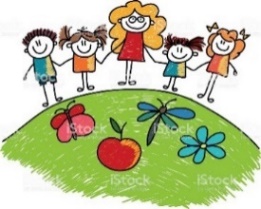 Słoneczka  moje, do  jutra!  Podziękujcie rodzicom za pomoc!-  Wasza pani MargaretaMoja prośba - Nie zapomnijcie o ćwiczeniu czytania !